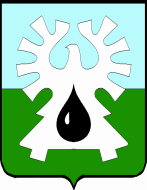 
МУНИЦИПАЛЬНОЕ ОБРАЗОВАНИЕ ГОРОД УРАЙХАНТЫ-МАНСИЙСКИЙ АВТОНОМНЫЙ ОКРУГ - ЮГРАДУМА ГОРОДА УРАЙ РЕШЕНИЕот 30 ноября 2020 года                                                     	  	             № 98    О проведении внеочередного тринадцатого заседанияДумы города Урай шестого созыва	В связи с введением в Ханты-Мансийском автономном округе - Югре режима повышенной готовности, на основании пункта 31 статьи 15 Регламента Думы  города, Дума города Урай решила:1. Провести внеочередное тринадцатое заседание Думы города Урай шестого созыва 01.12.2020 в 9-00 часов путем использования систем видео-конференц-связи.    2. Настоящее решение вступает в силу с момента его подписания.Председатель Думы города Урай                                       Г.П. Александрова